The NestName: __________________________________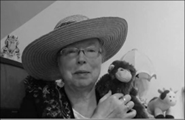 Cut and paste pictures in the box that are animal homes.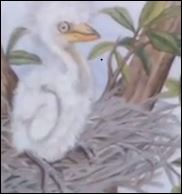 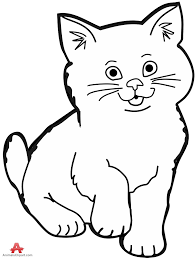 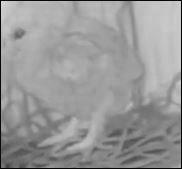 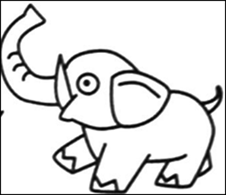 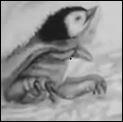 http://www.topsthemonkey.comAnimal Homes